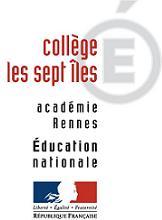 Conditions physique et de santé : Merci de nous indiquer si votre enfant a un PAI, PPS ou un PAP mis en œuvre à l’école primaire concernant sa condition physique :	 OUI      NON  Si une contrainte liée à sa santé n’est pas exprimée par un plan d’accompagnement a particulier, merci de nous l’indiquer afin d’organiser un rendez-vous avec l’infirmière du collège :    	OUI      NON  Fait à : 								Signature : Dossier à rendre pour le 20 mai 2022 au secrétariat du collège, (envoi par mail possible : ce.0221029z@ac-rennes.fr) une convocation à la journée de test vous sera officiellement adressée.Partie réservée au collège et au TCMPFICHE DE CANDIDATURESection tennis au collège : rentrée 2022/2023NOM et PRÉNOM de l’élève : 					Date de naissance : Ecole d’origine : Nom du ou des représentants légaux :Adresse : N° de téléphone :Adresse mail : Indiquer en quelques mots ce qui motive votre enfant pour candidater à la classe sportive ainsi que la motivation qui vous anime en tant que parent pour que votre enfant participe à la classe tennis :Conclusions suite à la séance découverte : ECHANGE SUR LES MOTIVATIONS DE L’ÉLÈVE : AVIS DE LA COMMISSION : Admission :                   oui                           non                        Liste d’attente Conclusions suite à la séance découverte : ECHANGE SUR LES MOTIVATIONS DE L’ÉLÈVE : AVIS DE LA COMMISSION : Admission :                   oui                           non                        Liste d’attente Visa : Alan Richard                                                    Principal du CollègeFrançois R  GUERETEducateur TCMP